TERMO DE COMPROMISSO DO COORDENADOR 01. DADOS DE IDENTIFICAÇÃO DO COORDENADORNOME DO COORDENADOR:02. DADOS DE IDENTIFICAÇÃO DO PROJETONOME DO PROJETO:03. DECLARAÇÃO DE COMPROMISSONa qualidade de Coordenador de ação de extensão acima descrita, do Programa Institucional de Apoio à Extensão (PIAEX), declaro e assumo os compromissos e obrigações que seguem:1. Ser servidor do quadro permanente do IF SUDESTE MG, lotado no Campus do projeto de extensão;2. Não estar afastado ou afastar das atividades acadêmicas e/ou administrativas do Campus, inclusive afastamento para capacitação, licenças e outros, durante a execução do projeto/ da atividade (salvo motivo de força maior, conforme amparo legal);3. Disponibilizar carga horária para as atividades de orientação dos bolsistas, conforme definição da distribuição da carga horária docente, ou o tempo equivalente, sem comprometer as atividades do exercício do cargo efetivo que ocupo no campus; 4. Registrar em relatório as horas dedicadas ao projeto internamente no Campus e justificar as horas dedicadas fora do Campus;5. Elaborar cronograma para execução do projeto, com a definição dos horários de atividades de orientação e acompanhamento dos alunos bolsistas; 6. Definir com o voluntário a carga horária a ser cumprida no projeto;7. Apresentar o Relatório de frequência, dentro do prazo estabelecido em edital;8. Auxiliar os alunos na elaboração do Relatório Final via SIGAA – Módulo Extensão e encaminhá-los dentro do prazo estabelecido;9. Dar ciência imediata ao setor de Extensão do Campus, no caso de acontecer um fato superveniente que me impeça de continuar como coordenador ou orientador do projeto; 10. Observar e zelar pelo cumprimento das normas estabelecidas no Regulamento do PIAEX. Declaro, ainda, estar ciente das responsabilidades que estou assumindo e de que informações falsas ou o descumprimento deste termo poderá ensejar medidas administrativas de acordo com o Regimento Geral do IFSUDESTEMG e a legislação do serviço público federal.03. DECLARAÇÃO DE ENTREGA DE DOCUMENTAÇÃO Declaro, que anexei ao projeto no SIGAA Módulo Extensão, toda a documentação exigida em edital, conforme lista abaixo:04. EXPECTATIVA DE PONTUAÇÃO – CURRÍCULO _____________________, ____, de _______________  de 20____.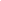 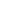 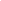 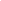 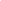 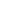 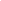 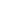 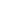 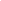 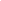 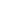 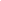 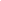 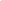 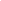 